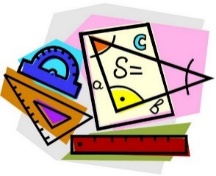 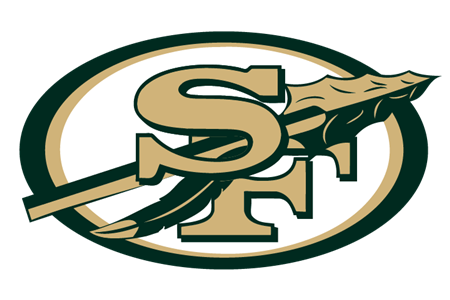 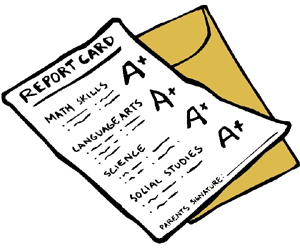              Grade Categories:Major (Tests, Projects, Notebook) – 40%Minor (Quizzes, Activities, Homework, Other) – 60%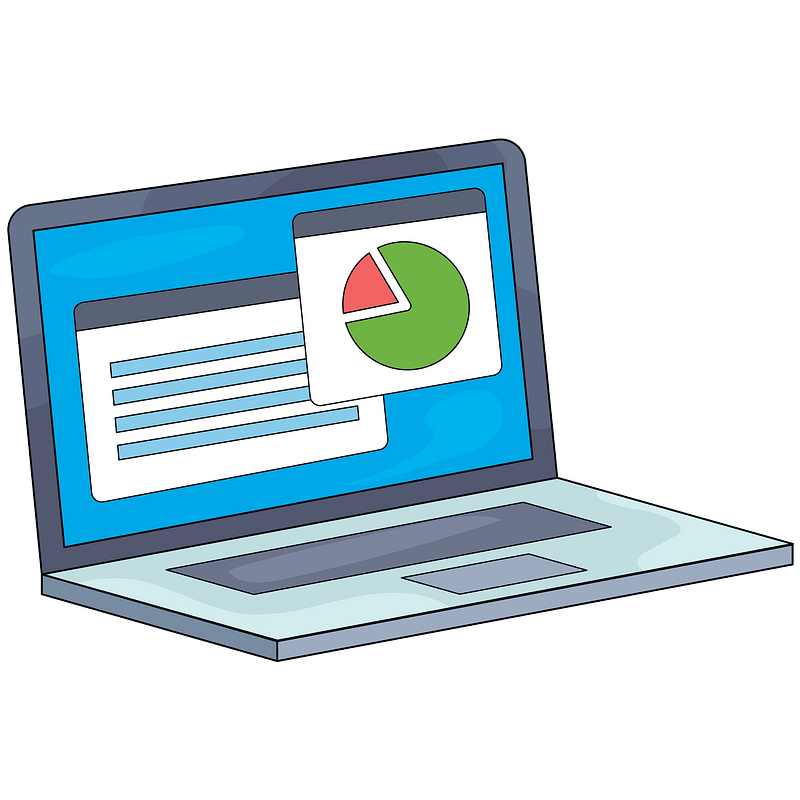 